ASA Commission Agenda 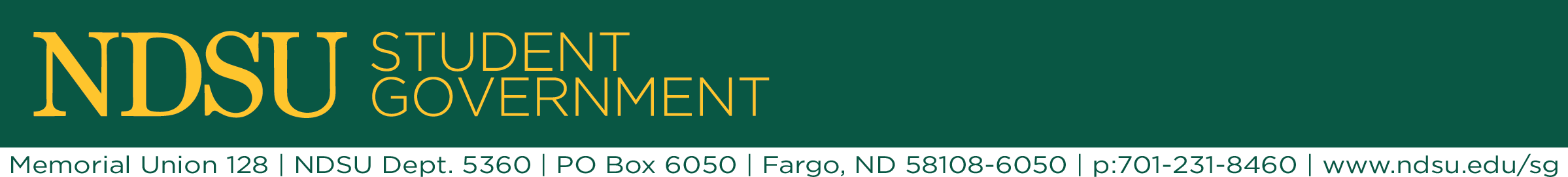 Table go aroundUber update Getting contract in place Have NDSU legal department review once we get it Promotion plan – working with Nikki Contact table: Oct. 26th – 30th from 10 am – 2 pm Reserve table this week Thunder X-Press Thundering Express NDS-Uber Campus Cruzer Ready Riders @ NDSU Discount card See Google doc for list of companies, contacts, and current contracts Same contract goal October 21st Feedback Safe walkways project Identify campus locations (see campus map) Contact facilities – Mike Ellingson (ask about the bike racks) Downtown contact to replicate what they have…? Police chief / city commissioner (Tim Mahoney) / city works / bike ped committee Holiday lighting – look at ASA budget to see if we can use programming money to buy more lights Lead – Bri Old reserve request Mack needs to send to bri Timeline Start set up after thanksgiving RR through finance November 3rd RR through senate November 8th Places to decorate on campusBabbling brook Table area by bike share Bridge by engineering complex Dining venters 